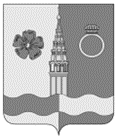 СОВЕТ ПРИВОЛЖСКОГО ГОРОДСКОГО ПОСЕЛЕНИЯ ПРИВОЛЖСКОГО МУНИЦИПАЛЬНОГО РАЙОНА ИВАНОВСКОЙ ОБЛАСТИР Е Ш Е Н И Еот 24.02.2022                                         № 11Об утверждении ключевых и индикативных показателей, применяемых администрацией Приволжского муниципального района, при осуществлении муниципального земельного контроля в границах Приволжского городского поселения	В соответствии с частью 5 статьи 30 Федерального закона от 31 июля 2020 г. № 248-ФЗ «О государственном контроле (надзоре) и муниципальном контроле в Российской Федерации», решением Совета Приволжского городского поселения Приволжского муниципального района от 27.10.2021г. №36 «Об утверждении Положения о муниципальном земельном контроле в границах Приволжского городского поселения», Совет Приволжского городского поселенияРЕШИЛ:1. Утвердить ключевые и индикативные показатели, применяемые администрацией Приволжского муниципального района, при осуществлении муниципального земельного контроля в границах Приволжского городского поселения (прилагается).2. Опубликовать настоящее решение в информационном бюллетене «Вестник Совета и администрации Приволжского муниципального района» и разместить на официальном сайте Приволжского муниципального района.3.  Настоящее решение вступает в силу с 01.03.2022 года. Глава Приволжскогогородского поселения                                                                      И.Л. АстафьеваПриложение Решению Совета Приволжского городского поселенияот 24.02.2022№ 11Ключевые и индикативные показатели, применяемые администрацией Приволжского муниципального района, при осуществлении муниципального земельного контроля в границах Приволжского городского поселения1. Ключевые показатели, применяемые при осуществлении муниципального земельного контроля в границах Приволжского городского поселения2. Индикативные показатели, применяемые при осуществлении муниципального земельного контроля в границах Приволжского городского поселения1.Количество плановых контрольных (надзорных) мероприятий, проведенных за отчетный период.2.Количество внеплановых контрольных (надзорных) мероприятий, проведенных за отчетный период при взаимодействии с контролируемым лицом.3.Количество внеплановых контрольных (надзорных) мероприятий, проведенных за отчетный период на основании выявления соответствия объекта контроля параметрам, утвержденным индикаторами риска нарушения обязательных требований, установленными решением Совета Приволжского городского поселения «Об утверждении Положения о муниципальном земельном контроле в границах Приволжского городского поселения» и  (или) отклонения объекта контроля от таких параметров.4. Общее количество контрольных (надзорных) мероприятий без взаимодействия с контролируемым лицом, проведенных за отчетный период.5. Общее количество контрольных (надзорных) мероприятий, проведенных за отчетный период при взаимодействии с контролируемым лицом.6. Количество документарных проверок, проведенных за отчетный период.7.Количество выездных проверок, проведенных за отчетный период.8. Количество выездных обследований, за отчетный период.9. Количество контрольных (надзорных) мероприятий, по результатам которых выявлены нарушения обязательных требований, за отчетный период.10. Количество контрольных (надзорных) мероприятий, по итогам которых возбуждены дела об административных правонарушениях, за отчетный период.11.Сумма административных штрафов, наложенных в результате рассмотрения дел об административных правонарушениях, возбужденных в результате проведения контрольных (надзорных) мероприятий, за отчетный период.12. Количество направленных в органы прокуратуры заявлений о согласовании проведения контрольных (надзорных) мероприятий, за отчетный период.13. Количество направленных в органы прокуратуры заявлений о согласовании проведения контрольных (надзорных) мероприятий, по которым органами прокуратуры отказано в согласовании их проведения, за отчетный период.14.Общее количество учтенных объектов контроля на конец отчетного периода.15.Количество учтенных объектов контроля, отнесенных к категории умеренного риска, на конец отчетного периода.16.Количество учтенных объектов контроля, отнесенных к категории среднего риска, на конец отчетного периода.17.Количество учтенных объектов контроля, отнесенных к низкой категории риска, на конец отчетного периода.18.Количество объектов контроля, в отношении которых проведены контрольные (надзорные) мероприятия, за отчетный период.19. Количество исковых заявлений об оспаривании решений, действий (бездействия) должностных лиц администрации Приволжского муниципального района, осуществляющих муниципальный земельный контроль, направленных контролируемыми лицами в суд, за отчетный период.20. Количество исковых заявлений об оспаривании решений, действий (бездействия) должностных лиц администрации Приволжского муниципального района, осуществляющих муниципальный земельный контроль, направленных контролируемыми лицами в суд, по которым принято решение об удовлетворении заявленных требований, за отчетный период.21. Количество контрольных (надзорных) мероприятий, проведенных с грубым нарушением требований к организации и осуществлению муниципального земельного контроля, результаты которых были признаны недействительными и (или) отменены, за отчетный период.ПоказателиЗначенияПроцент устраненных нарушений из числа выявленных нарушений 50%Процент выполнения плана проведенных плановых контрольных (надзорных) мероприятий на отчетный год100%Процент обоснованных жалоб на действия (бездействия) органа муниципального контроля и его должностных лиц при проведении контрольных (надзорных) мероприятий 0%Процент устраненных ранее выданных предписаний100%